Зачет №1 по географии для 9 класса:Срок сдачи зачета: до 5 октябряУчитель-Свиридова Е. А.Темы для изучения (учебник для 9 класса авт. Домогацких Е. М., параграфы 1-8):Формирование территории России. Исторические города России. Экономико-географическое положение. Факторы ЭГП России. Плюсы и минусы географического положения страны. Политико-географическое положение России. Административно-территориальное деление России и его эволюция. Экономико-географическое районирование. Сетка экономических районов России.Природные условия. Хозяйственный потенциал природных условий России. Комфортность природных условий России. Зона Крайнего Севера.Природные ресурсы. Объекты Всемирного наследия на территории России.Взаимодействие природы и населения. Экологические проблемы. Зоны экологического бедствия.Выполните задания:1.На границе, с каким государством расположена крайняя восточная точка России:А) Польша Б) Литва В) Белоруссия Г) Эстония2.С какими из перечисленных стран Россия имеет сухопутную границу: А) Грузия, Азербайджан   Б) Грузия, Армения В) Китай, Узбекистан Г) Украина, Молдавия3. Какая из перечисленных республик располагается в европейской части страны:А) Бурятия Б) Алтай  В) Хакасия Г) Калмыкия4. Ханты-Мансийский автономный округ находится: А) На Дальнем Востоке  Б) в Западной Сибири В) в Восточной Сибири Г) на Русской равнине5. Какая страна граничит с РФ  на западеА) Украина  Б) Япония  В) Китай Г) Монголия6. Назовите крайнюю восточную точку страны7.Какие государственно-территориальные образования выделяют на территории России:А) провинции Б) штаты В) республики Г) края8. Какие утверждения о географическом положении России являются верными:А) На западе Россия граничит с Белоруссией Б) Крайняя восточная точка находится на Чукотском полуострове В) Протяженность границ России более 80 тыс.км Г) Россия омывается 15 морями  9. Установите соответствие:	10. На контурную карту нанести границы РФ; страны, граничащие с РФ, моря, омывающие территорию страны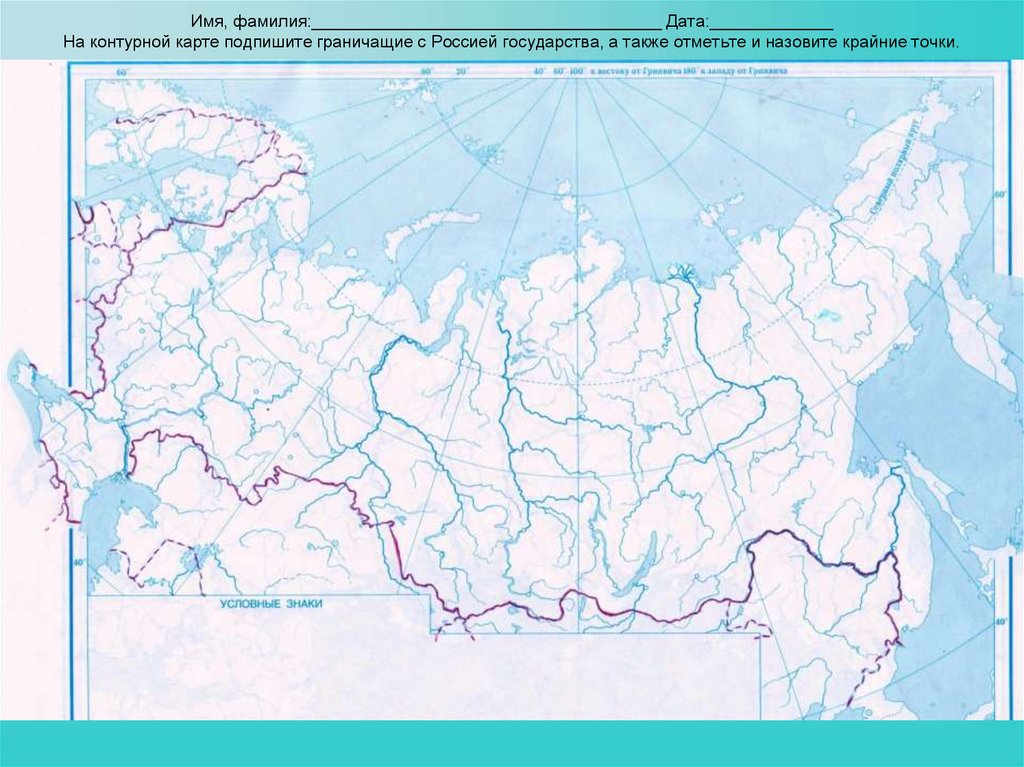 РеспубликаСтолица1. КарелияА. Майкоп2. БурятияБ. Петрозаводск3. АдыгеяВ. Улан-Удэ4. БашкортостанГ. КазаньД. Уфа